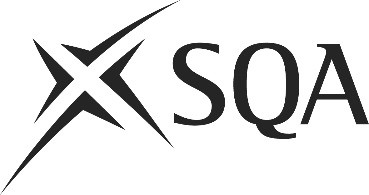 Unit PPL1FOH9 (HL3G 04)	Use a Filing SystemI confirm that the evidence detailed in this unit is my own work.I confirm that the candidate has achieved all the requirements of this unit.I confirm that the candidate’s sampled work meets the standards specified for this unit and may be presented for external verification.Unit PPL1FOH9 (HL3G 04)	Use a Filing SystemThis page is intentionally blankUnit PPL1FOH9 (HL3G 04)	Use a Filing SystemUnit PPL1FOH9 (HL3G 04)	Use a Filing SystemUnit PPL1FOH9 (HL3G 04)	Use a Filing SystemUnit PPL1FOH9 (HL3G 04)	Use a Filing SystemSupplementary evidenceCandidate’s nameCandidate’s signatureDateAssessor’s nameAssessor’s signatureDateCountersigning — Assessor’s name(if applicable)Countersigning — Assessor’s signature(if applicable)DateInternal verifier’s nameInternal verifier’s signatureDateCountersigning — Internal verifier’s name(if applicable)Countersigning — Internal verifier’s signature(if applicable)DateExternal Verifier’s initials and date (if sampled)Unit overviewThis unit is about different filing systems and how to use them effectively. It is for staff that may work on a reception desk or within a reservations department. The storing and retrieval of information is key to ensuring all staff can access it quickly and easily which leads to customers’ requests being met efficiently.Sufficiency of evidenceThere must be sufficient evidence to ensure that the candidate can consistently achieve the required standard over a period of time in the workplace or approved realistic working environment.Performance criteriaWhat you must do:There must be evidence for all Performance Criteria (PC). The assessor must assess PCs 1-3 and 5-7 by directly observing the candidate’s work.  PCs 4, 8 and 9 may be assessed by alternative methods if observation is not possible.Process information1	Collect required information.2	Follow agreed procedures and legislation to maintain security and confidentiality.3	Store required information in approved locations to the required standard.4	Update information which is incomplete or out of date.Retrieve information5	Confirm information for retrieval.6	Comply with procedures and legislation for accessing an information system.7	Locate and retrieve required information.8	Refer any problems with information systems to the appropriate colleague.9	Follow legal and organisational procedures and standards when deleting or destructing data.Evidence referenceEvidence descriptionDatePerformance criteriaPerformance criteriaPerformance criteriaPerformance criteriaPerformance criteriaPerformance criteriaPerformance criteriaPerformance criteriaPerformance criteriaEvidence referenceEvidence descriptionDateWhat you must doWhat you must doWhat you must doWhat you must doWhat you must doWhat you must doWhat you must doWhat you must doWhat you must doEvidence referenceEvidence descriptionDateWhat you must doWhat you must doWhat you must doWhat you must doWhat you must doWhat you must doWhat you must doWhat you must doWhat you must doEvidence referenceEvidence descriptionDate123456789Knowledge and understandingKnowledge and understandingEvidence referenceand dateWhat you must know and understandWhat you must know and understandEvidence referenceand dateFor those knowledge statements that relate to how the candidate should do something, the assessor may be able to infer that the candidate has the necessary knowledge from observing their performance or checking products of their work. In all other cases, evidence of the candidate’s knowledge and understanding must be gathered by alternative methods of assessment (eg oral or written questioning).For those knowledge statements that relate to how the candidate should do something, the assessor may be able to infer that the candidate has the necessary knowledge from observing their performance or checking products of their work. In all other cases, evidence of the candidate’s knowledge and understanding must be gathered by alternative methods of assessment (eg oral or written questioning).Evidence referenceand date1The purpose of storing and retrieving required information2The different information systems and their main features3Legal and organisational requirements covering the security and confidentiality of information4The purpose of confirming the information to be collected, stored and retrieved5The methods used to collect required information6The procedures to be followed to access information systems7The types of problems that occur with information systems and who to report them to8The reasons why data needs to be destructed following legal and organisational procedures and standardsEvidenceEvidenceDate123456Assessor feedback on completion of the unit